	Module:  Drama 30 CH 30.3                                           Name: ___________________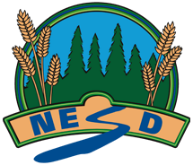 Feedback:Fully meeting expectations, with enriched understanding (EU)Fully meeting grade level expectations (FM)Mostly meeting grade level expectations (MM)Not yet meeting grade level expectations (NY)CH30.3 Research contemporary and/or current theatre practices of First Nations, Inuit and Métis artists in Canada.You can thoughtfully research contemporary and/or current theatre practices of First Nations, Inuit and Metis artists in Canada.  You might be: Creating a platform (workshop; Q&A) for local and regional Indigenous artists to mentor artists and showcase their stories and/or voicesThoughtfully interviewing an FNMI artist and other members of their theatre company and insightfully reflecting on what influences their work  You can research contemporary and/or current theatre practices of First Nations, Inuit and Metis artists in Canada.  You show this by:Examining the relationship between identity and different theatre practices. Interviewing a member of a FNMI theatre company about their cultural identify and how it influences their work.Designing opportunities that respectfully incorporate traditional practices (FNMI) into the staging of a non-Indigenous play (inviting mentors, Elders, local artists)Exploring cultural appropriationYou are exploring and practicing researching contemporary and/or current theatre practices of First Nations, Inuit and Metis artists in Canada.  You may be: Exploring the relationship between identity and different theatre practices. Researching themes specific to FNMI cultureAsking about historical theatre practices of FNMI (storytelling)Researching contemporary First Nations, Inuit or Metis Theatre companies and artists to explore what impacts their work. You are having trouble researching contemporary and/or current theatre practices of First Nations, Inuit and Metis artists in Canada.  Consider: What is an art-making practice?How have art-making practices changed over time?What are some examples of Indigenous art-making practices?How do Identity and art-making practices inform how a story is told?What do Indigenous and non-Indigenous theatre practices have in common? How are they different?